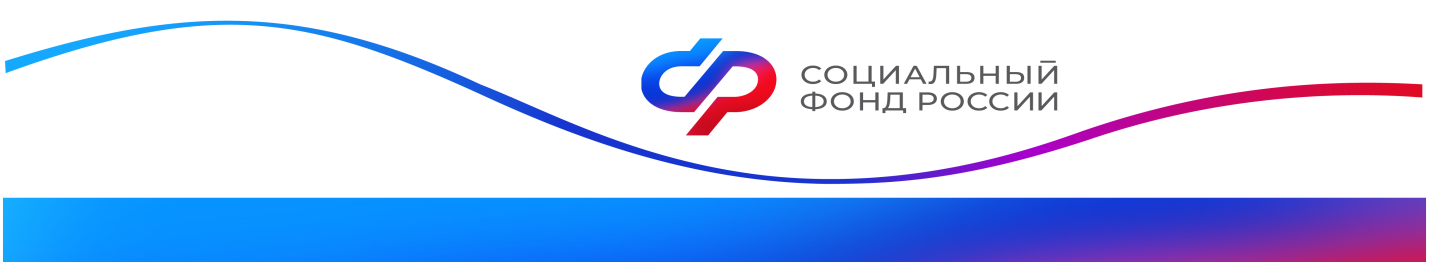 За месяц ОСФР по Калужской области выплатил получателям единого пособия более 150 млн рублейЗа месяц с момента вступления в силу закона о едином пособии эта мера поддержки была назначена родителям почти 14,5 тыс. калужских детей. С момента старта выплат ОСФР по Калужской области  перечислил семьям более 150 млн рублей.Социальный фонд назначает единое пособие в формате социального казначейства. Это значит, что для получения выплаты родителям, как правило, достаточно подать заявление через портал госуслуг. Остальные сведения проверяются через межведомственное взаимодействие. При этом всех детей до 17 лет можно указать в одном заявлении и таким образом оформить выплату сразу на каждого ребенка.       

Для постепенного перехода к единому пособию семьи продолжают получать все перечисленные выплаты до истечения срока, на который они установлены. Родители могут в любой момент перейти на единое пособие. Например, по выплате на первого ребенка (теперь она входит в единое пособие и оформляется по новым правилам). В то же время, если ребенок появился в семье до 2023 года, родители могут получить выплату по ранее действовавшим условиям до достижения ребенком 3 лет. С начала года региональное отделение СФР одобрило выплаты на 711 первенцев до 3 лет, появившихся в семьях до конца 2022-го. Сумма выплат родителям превысила 16 млн рублей.С введением единого пособия также расширились возможности материнского капитала. Теперь семьи могут оформить ежемесячную выплату из него не только на второго ребенка, как это было до 2023 года, но и на первого, третьего или любого другого. Причем семья может одновременно получать и единое пособие, и выплату из маткапитала на одних и тех же детей.

Напомним, что первая выплата единого пособия приходит в течение 5 рабочих дней после одобрения, в  дальнейшем, выплата будет осуществляться третьего числа каждого месяца – в единый день доставки всех детских пособий. Обратите внимание, что деньги будут поступать родителям в новом месяце за предыдущий, например, в марте за февраль или в апреле за март.Пресс-служба ОСФР по Калужской области